Lesson 7: Make Numbers with 10 and Some More (Part 1)Let’s make numbers with full 10-frames and some more.7.2: Add More Countersnumber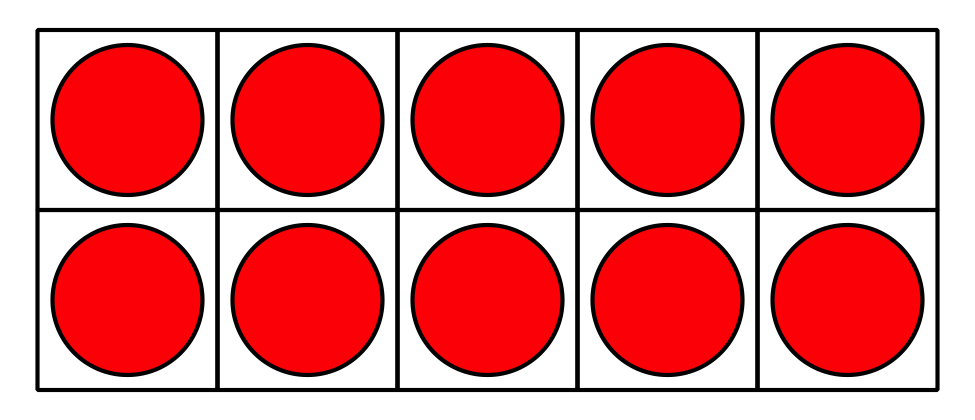 _______________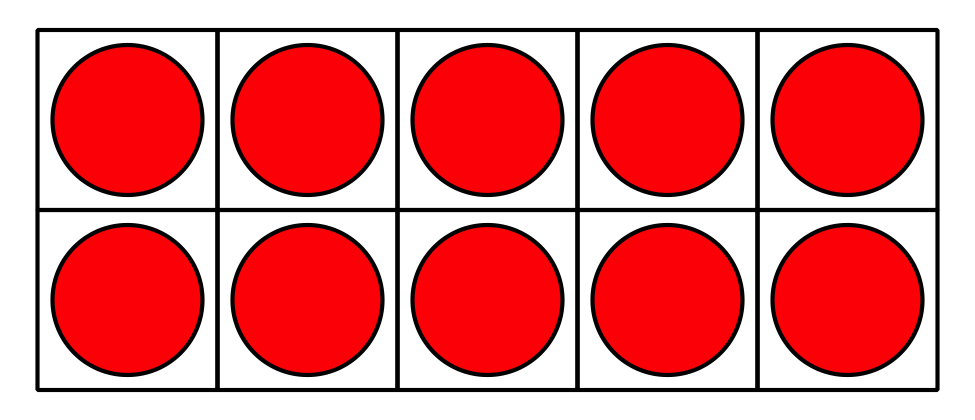 _______________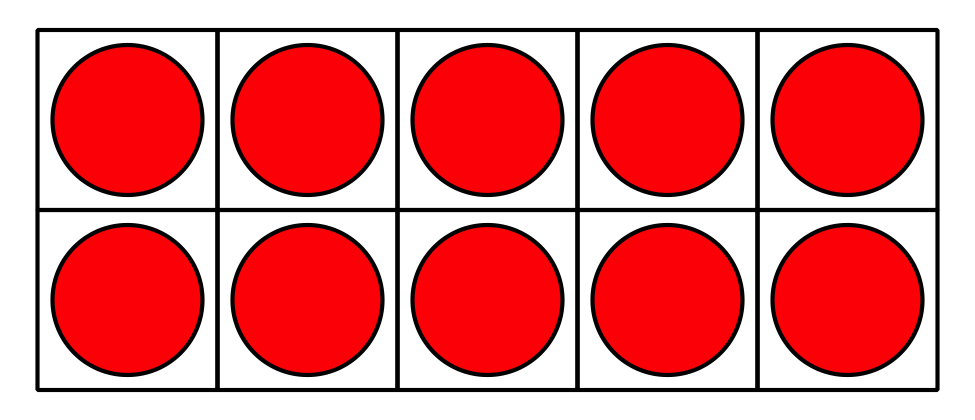 _______________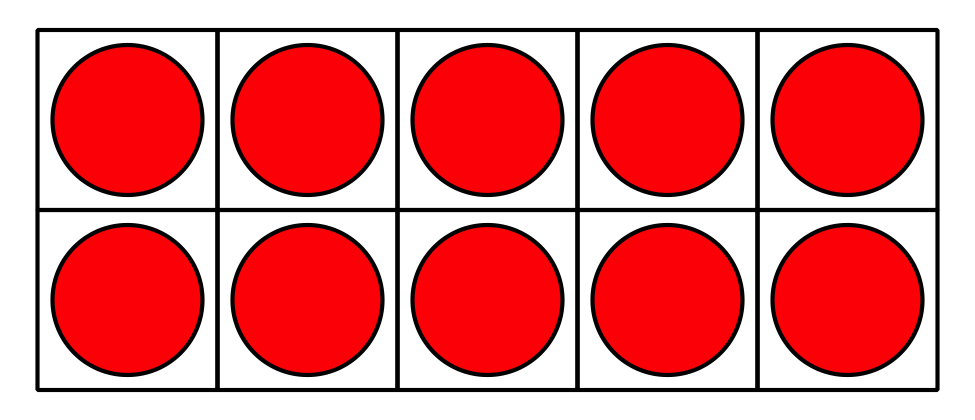 _______________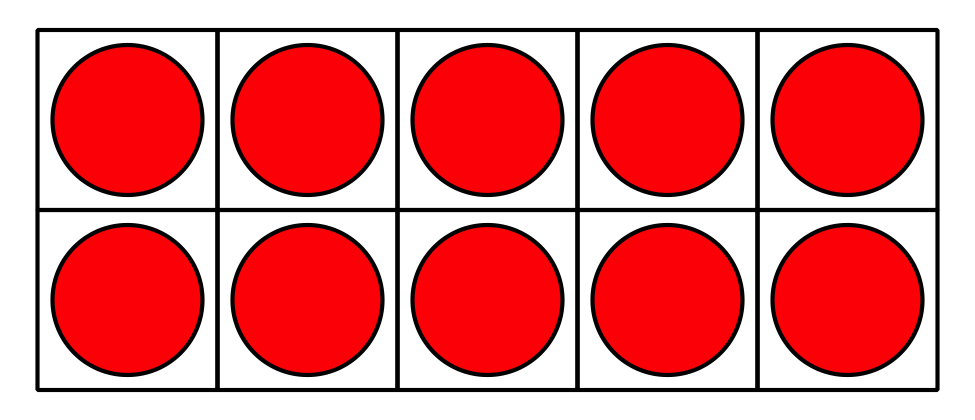 _______________7.3: Centers: Choice TimeChoose a center.Number Race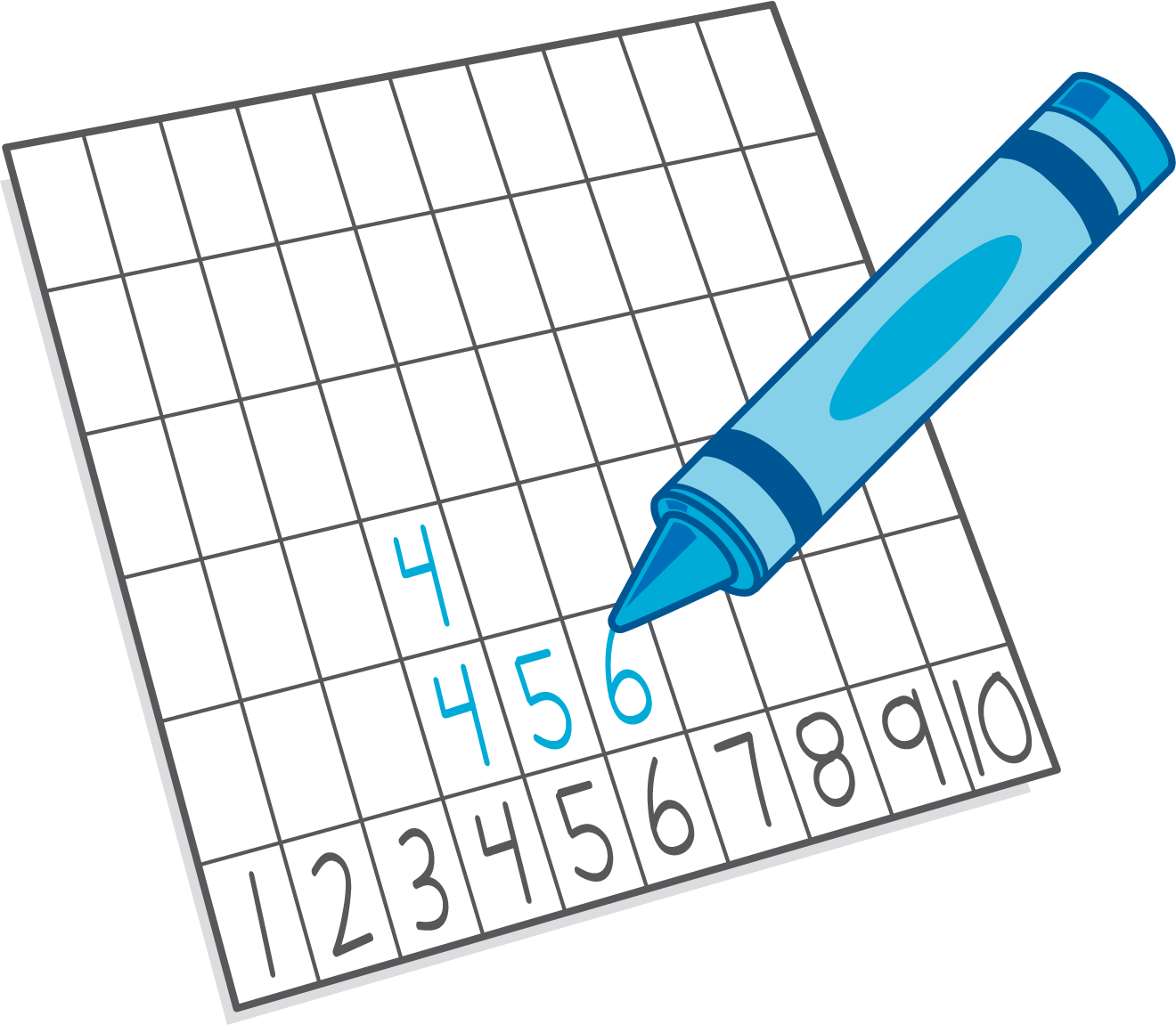 Grab and Count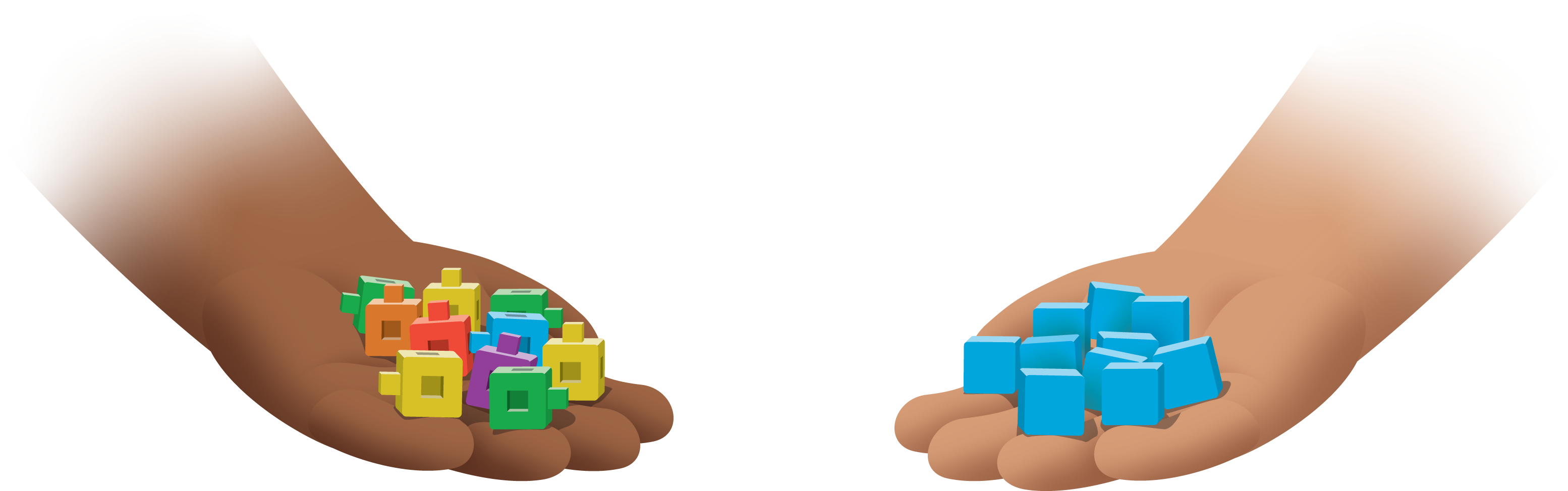 Find the Pair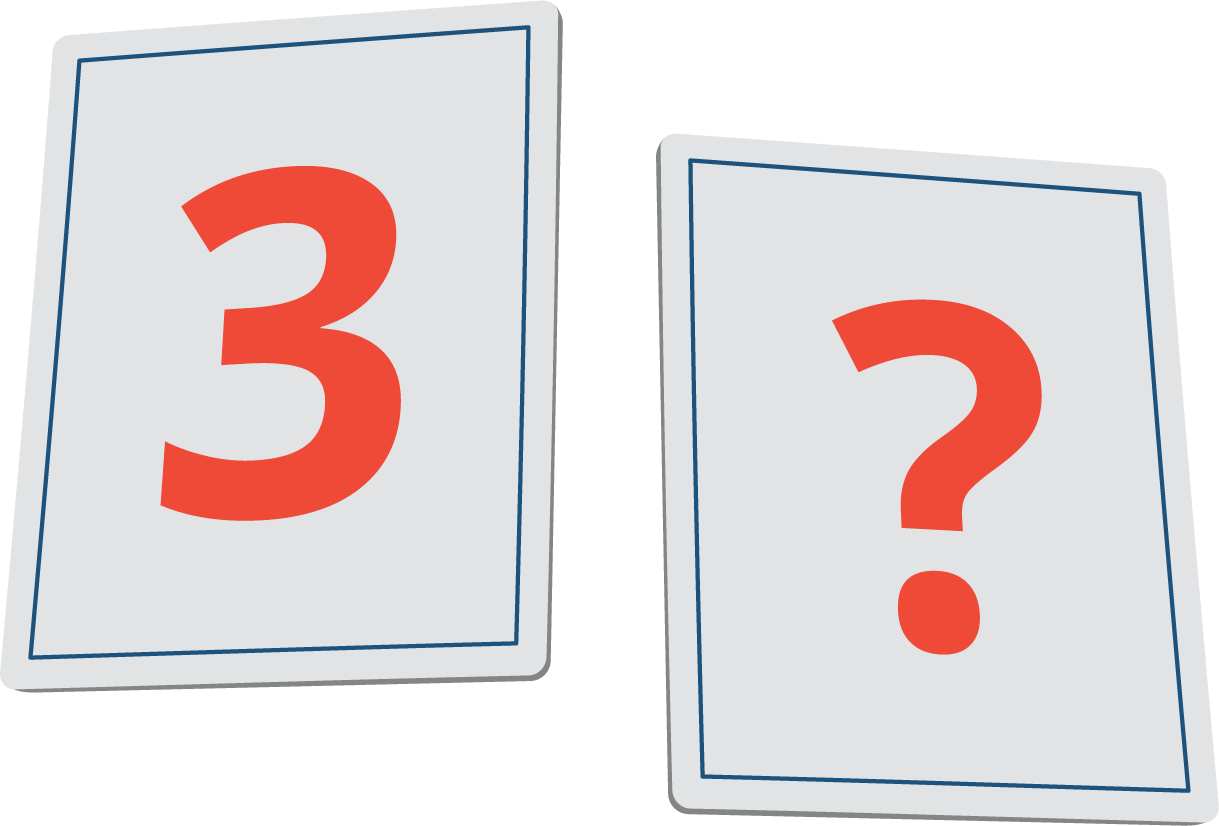 Tower Build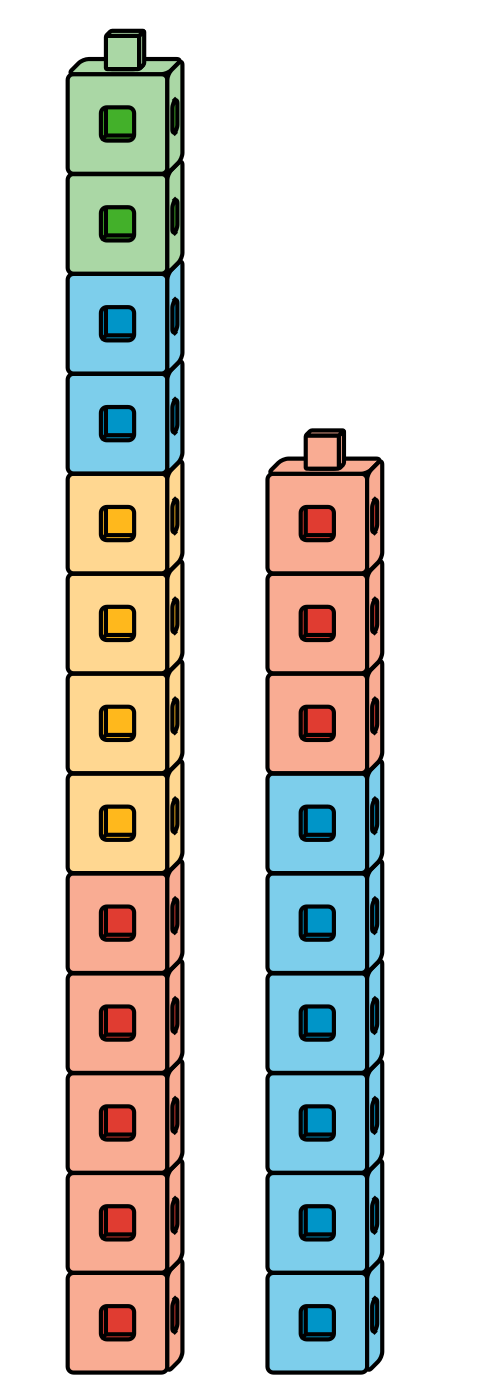 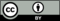 © CC BY 2021 Illustrative Mathematics®